Schriftelijke Vragen van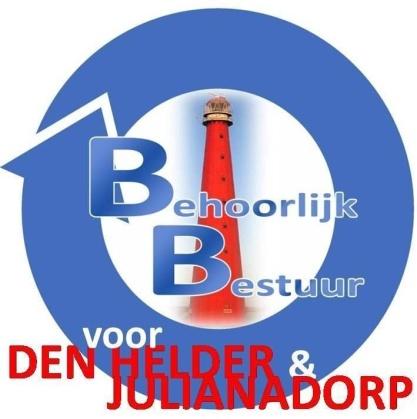 BEHOORLIJK BESTUUR voor DEN HELDER & JULIANADORPOmtrent Huisartsen vs Zorgplicht, conform art. 36 Reglement van Orde.					Den Helder, 30 juli 2021Geacht college,

De jarenlange vanuit Den Haag opgelegde bezuinigen in de zorg, maar ook door het onvoldoende investeren in artsen en zorgpersoneel en daarmee een duidelijke krapte in zorgaanbieders/verleners creërend, begint binnen onze gemeente steeds duidelijk zichtbaar te worden. Met ingang van 1 augustus gaat een zeer gewaardeerd huisarts met een welverdiend pensioen. Onze fractie heeft echter geconstateerd dat hiermee naast de jarenlange krapte nu toch echt een nijpend tekort aan huisartsen is ontstaan. De 2 huisartsen die nog ruimte hebben om patiënten aan te nemen hebben aangegeven enkel nog patiënten van buitenaf aan te nemen. Door de krapte in ons huisartsen bestand is er al geruime tijd geen ruimte meer voor keuze vrijheid voor onze inwoners, dit is iets wat wij betreuren maar wel gezien de schaarste in huisartsen begrijpen. Gelukkig blijft de praktijk van eerder genoemde huisarts voor de ongeveer 2000 patiënten open. Deze wordt overgenomen door een commercieel bedrijf uit Maastricht genaamd Co-Med, welke is gespecialiseerd in overname bij pensioen (wanneer er geen opvolger voorhanden is) dan wel het ontzorgen in de bedrijfsvoering van huisarts praktijken. Wat wij begrepen heeft deze organisatie helaas nog geen opvolger voor deze praktijk gevonden, wel kan de BIG geregistreerde verpleegkundige recepten uitschrijven, wondverzorging en eerste hulp verlenen, maar qua medische diagnose en het opstellen van een behandelplan is er nu echt een probleem ontstaan.Omdat de gemeente samen met de zorgverzekeraars een zorgplicht dragen heeft onze fractie een aantal vragen voor u:is het u bekent met bovengeschetste situatie?zo ja sinds wanneer en welke actie(s) heeft u op deze kennis ondertussen ondernomen?Zo nee, nu u wel op de hoogte bent welke actie(s) gaat u ondernemen om de zorgplicht na te komen en te zorgen dat al onze inwoners verzekert zijn van huisartsenzorg?Bent u bereid met alle huisartsen binnen onze gemeente aan tafel te gaan om bijvoorbeeld een noodplan op te stellen voor de patiënten die nu geen huisarts hebben? Wat gaat u doen aan de jarenlange schaarste aan huisartsen?Heeft u hier bijvoorbeeld een plan voor gemaakt? Zo ja, welk plan heeft u?Zo nee, waarom niet?
Kunt u ons aangeven hoeveel inwoners van onze gemeente feitelijk geen huisarts hebben?Namens de fractie van Behoorlijk Bestuur v DH & JulianadorpSylvia HamerslagBijsluiter
Met ingang van 27 november 2020 heeft Behoorlijk Bestuur voor Den Helder & Julianadorp besloten tot het moment dat het college van Burgemeester en Wethouders zich houden aan de gemeentewet en de nota actieve en passieve informatieplicht bij alle schriftelijke vragen, het vragenkwartier en een oproep ter interpellatie onderstaande bijsluiter met de stukken mee te zenden. De actieve informatieplicht is in de Gemeentewet opgenomen in de artikelen 169 leden 2 en 4 en 180 lid 2. Kort samengevat: het college en de burgemeester geven de raad alle inlichtingen die de raad voor de uitoefening van zijn taak nodig heeft.Wij verwijzen dan ook graag naar de citaten uit de nota passieve en actieve informatieplicht.

 Daarbij verwijzen wij u naar onderstaand citaat uit de nota op blz. 7:Raadsleden hebben het recht om de niet-openbare collegebesluiten met bijbehorende besluiten in te zien. Deze lijsten zijn weliswaar in het kader van de Wet openbaarheid van bestuur niet openbaar, maar deze wet regelt zoals eerder aangegeven niet de relatie tussen bestuursorganen onderling maar de relatie tussen bestuursorgaan en (individuele) burger. Ook de niet-openbare lijsten zouden derhalve ter beschikking van de raadsleden moeten worden gesteld, zij het onder geheimhoudingTevens verwijzen wij ook graag naar pagina 10 van de nota:Passieve informatieplicht De passieve informatieplicht behelst het op verzoek van een raadslid verstrekken van inlichtingen. Zoals reeds eerder is aangegeven is een belangrijk uitgangspunt daarbij dat raadsleden nooit een beroep hoeven te doen op de Wet openbaarheid bestuur om de gewenste informatie te ontvangen.Inlichtingen als bedoeld in artikel 169 lid 4 van de Gemeentewet. Dit zijn inlichtingen over: - privaatrechtelijke rechtshandelingen; - rechtsgedingen; - bezwaarprocedures of administratieve beroepsprocedures of handelingen ter voorbereiding daarop; - voorbereiding van civiele verdediging; - instellen, afschaffen of veranderen van jaarmarkten of gewone marktdagen. Het college verstrekt deze inlichtingen indien de raad daarom verzoekt (of indien de uitoefening van deze bevoegdheden ingrijpende gevolgen kan hebben voor de gemeente) 